Утверждаю Директор МБУК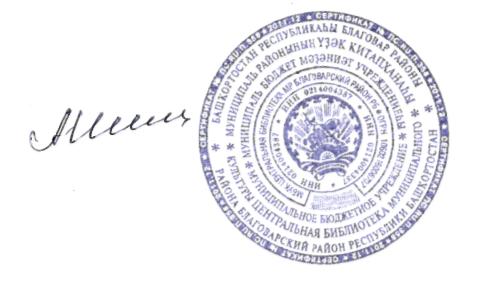 Центральная библиотека_______________ Шиль А.Ф.ПОЛОЖЕНИЕо районном конкурсе чтецов стихотворений Мустая Карима«Мой край, возлюбленный навеки!..»Общее положениеРайонный конкурс чтецов «Мой край, возлюбленный навеки!..» посвящается 100 летию со дня рождения народного поэта Республики Башкортостан Мустая Карима. Конкурс чтецов имеет общекультурное, образовательное и методическое значение.Конкурс проводит МБУК Центральная библиотека.Настоящее положение регламентирует порядок проведения конкурса и награждения участников-победителей.Цели конкурсаПопуляризация литературного наследия народного поэта РБ М.КаримаФормирование гражданской позиции и патриотических взглядов населенияВоспитание идей патриотизма, любви к Родине, краю и своему народуПропаганда ценности чтения и книги, формирование информационной культуры личностиЗадачи конкурсаСохранение и продвижение традиций башкирской классической литературыВыявление и поддержка талантливых чтецов, популяризация жанра художественного жанраУчастники конкурсаПринять участие в конкурсе могут дети от 6 лет до 12 лет.Жюри оценивает конкурсантов в следующих возрастных группах:1 группа  6-8 лет2 группа  9-10 лет3 группа  11-12летУсловия и порядок проведения конкурса- Конкурс чтецов проводится 14 марта 2019г. в 10:00ч., в МБУК Центральная библиотека- В конкурсе принимают участие самодеятельные чтецы, которые предоставляют одно поэтическое или прозаическое произведение по творчеству Мустая Карима.Выбор формы, жанра и тематики представляемого номера должен обязательно быть связанным с литературным наследием Мустая КаримаЗаявки на участие в конкурсе подаются в МБУК Центральная библиотека до 12 марта 2019г., на электронный адрес: tokbulatovai@mail.ru., форма заявки приложение 1.Координатор конкурса: Токбулатова Ильмира Финисовна - заведующая методическим отделом Центральной районной библиотеки. Основными критериями оценки являются:- Соответствие произведения заявленной теме конкурса;- Выразительность исполнения, эмоциональность;- Артистичность, сценическая культура, умение передать замысел автора слушателю.Выступление участников конкурса оценивается по 10-ти бальной системе.Организация конкурсаДля организации и проведения Районного конкурса чтецов «Мой край, возлюбленный навеки!..» создается оргкомитет конкурса и жюри.Оргкомитет осуществляет:- Организационную работу по подготовки и проведению Конкурса-утверждает условия проведения Конкурса- организует церемонию открытия и награждения участников КонкурсаСостав оргкомитета конкурса:-Токбулатова Ильмира Финисовна- заведующая методическим отделом-Насретдинова Светлана Айрасовна - библиотекарьСостав жюри:- Шиль Ангелина Францевна – директор МБУК Центральная библиотека- Рамазанова Алсу Ниловна – заведующая детской библиотекой- Исхакова Аниса Ахметовна – преподаватель башкирского языкаНаграждениеПо итогам Конкурса определяется  I, II, III  место в каждой возрастной группе.Все участники конкурса награждаются дипломами за участие.Телефон для справок: 8 (34747)22262ПРИЛОЖЕНИЕ 1Заявка на участие в  районном конкурсе чтецов стихотворений Мустая Карима«Мой край, возлюбленный навеки!..»- ФИО участники- возраст участника-контактный телефон участника (родителя участника)- название произведения- данные о руководителе (ФИО, контакт.тел)**Данные заполняются,  если имеется руководитель.